English IVMr. M. MaresRoom: Rivera Early College’s Ph. 956-831-8700Mr. Mares office number 956-698-3146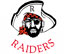 Materials: 2 spiral notebooks (CPQs, Notes, Handouts)2 composition booksBlack/Blue Pens or PencilsCourse Description:Prerequisite: Students should be able to read a High School-level textbook and write grammatically correct, complete sentences.ELA IV gives students the opportunity to visit the past, connect with British Literature.  The students will write, listen, discuss, evaluate, and explain details from stories.  The class will be a combination of lecture, notes, essays, research paper, class activities, group activities, group projects, and individual projects.High expectations: The Teacher expects the students to take the initiative and assume the responsibilities of a successful student: complete all assignments and them all in ON TIME, read on time, and pay attention.  This way, the student will get the most out of the course. Classroom Rules: 
The student shall abide to Brownsville ISD’s rules and policies.Respect classmates, teacher, substitutes, administration, and school/district property. Civility is expected: no fighting, no foul, abusive, or obscene language and no bullying.Do not use smartphone, smartwatch or any other electronic device during instruction time unless otherwise directed to do so while in the physical classroom. Student is expected to leave smartphones on an assigned place.  (Quizzes on Quizizz.com or Kahoot.it may require use of smartphone or tablet, but the teacher will try to get a class set the day it happens or he will allow phone use specifically on that day.)Be Punctual: Always arrive on time. If tardy from another class or to school, you will need a tardy pass.  Students arriving late forfeit their bathroom privilege for the day. Always arrive to class on time and then you may request a bathroom visit if warranted and necessary. Be in your seat. The bell dismisses you, not the clock. DO NOT gather near the door waiting for the bell to ring. REMAIN in your seat. I will dismiss you.  Be prepared for class. Bring required materials and homework to class ON TIME.  Always be on task. Do not engage in any disruptive activity such as talking, using smartphone, or sleeping.Have a positive, can-do attitude. This is fundamental for your success in and outside school. Students are expected to be engaged in class and participate in all class activities and project.Any offense and disruptive behavior will face consequences:1st offence: Student-Teacher conference 2nd offence:  Parent-Teacher Conference (In-Person or Phone Call) 3rd offence: Office ReferralI will communicate with parents throughout the school year for both  the good and the bad (if necessary). Classroom policies and procedures:  These are my class procedures. They ensure that the student is receiving the most out of the educational experience. They also help ensure that instruction time is not disrupted and wasted. For the students to be successful, the students have to follow these procedures:Tests/Retests: This course will have tests by chapter or at the end of a novel or story. Copying on a test will result in a grade of zero.  Do not give the teacher any reason to think you are cheating. Students are expected to study for a test. Any use of the internet to assist in answering questions beyond your recall or ability is cheating unless you are explicitly directed to do so by the teacher. Do not share answers with anyone or ask others for assistance.  As per BISD student code of conduct and the BISD grading policy: any student found to be cheating will receive a zero on the assignment and an office referral.  A second offense can be met with a loss of credit in the course.  There will be a total of 3 tests or more each 6 wks.Daily work, Projects, and Homework: Daily work, Projects, and Homework must be turned in on the date and time that it is due.  That means ON TIME late assignments will receive no more than a 70.  After 3 days late, it is the teacher’s full discretion on a case by case basis if he will accept any late work.  Student should keep up with notes daily. Students that habitually turn in late work will have little chance to pass this course, please be forewarned.  There will be a total of 4 daily work exercises or more each 6 wks.Group work/partners: Group work is expected in this course. If you are assigned to a group or with a partner, you must work with them. If you are assigned a time to collaborate, you must do so at the assigned time.Absences: Students are expected to ask for any missing work or refer to the website for them. 
If the student was absent the day of test, the student has to ask and coordinate with me immediately upon return to take the missing assignment as soon as possible, preferably the next day during class. If the student knows he will be absent on a test day, the teacher can chose to provide to administer the test before leaving if possible without compromising the integrity of the exam. Smartphones, Smartwatches, electronic devices: Student will be expected to leave his or her devices in a designated place by the teacher. This is to ensure that student is engaged during instructional time. Parents if you wish to communicate with your child, please arrange before, during lunch, or after school. Frequent transgressors of district policy will have their electronic device taken to the assistant principal/ office.Brownsville ISD policy dictates that electronic devices are not allowed during instructional times unless instructed by the instructor to be used for educational purposes.  Students are expected to keep their working area clean and neat. Studying and keeping up with assignments is essential for success in this class.  This class aims to prepare the students for college level Social Studies classes upon graduation.  Therefore, the teacher will have high expectations on the students. Students must be responsible and independent. Let’s have a successful year in what can be your favorite class, Eng IV !! Conference Information:   During 3rd Period 10:25 a.m.-11:10 a.m.                 Website: https://mrmaresrechs.weebly.com	      Google Classroom / district emails will be used for mass and personal communications. Parent contact—please provide me with the most effective way to communicate with parents as sometimes the district does not update contact info: Contact information: _______________________________________________________________ __________________________________________________________________________________________________________________________________________________________________By signing, I admit I am aware of and read the syllabus.Student Name: ___________________________________ Date: ___________________________Parent Signature: _____________________________________ Date: _______________________ 